DEPARTMENT OF GEOLOGY AND GEOLOGICAL ENGINEERINGColorado School of MinesCheckout Information- Undergraduate and Graduate StudentsName: _______________________________________________________________________Degree:  ______________________________________________________________________Advisor: ____________________________________   Date of Graduation:_________________Email:__________________________________________    Phone:______________________________(not your @mines.edu email)Address after CSM (if unknown at this time, contact the department when known):______________________________________________________________________________________________________________________Permanent address (relative, etc):  Same as above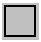 ______________________________________________________________________________________________________________________Field of interest:________________________________________________________________Company:_______________________Employment date:__________ Starting Salary:_________Company location: ______________________________________________________________Graduate study:__________________ Institution:______________ Location:_______________(if continuing education after CSM)					                      (City and State)	Mailbox/ Rocks/ research materials removed:  Yes   NoOffice Number:___________   Office Cleaned and keys returned to key shop:  Yes   NoAll other equipment/materials returned:  Yes   NoAll P card/ Travel Cards returned:  Yes   NoDate cleared through GE office:______________________